LENT PLAYLIST
The season of Lent invites us to take a close look at our lives, turn our minds and hearts back to God and intentionally prepare to renew our baptismal promises at Easter. There are a myriad of Lent resources for parishes and schools.  As you prepare to guide your faith community through Lent, take a peek at some of the tools available at the 'click' of your mouse!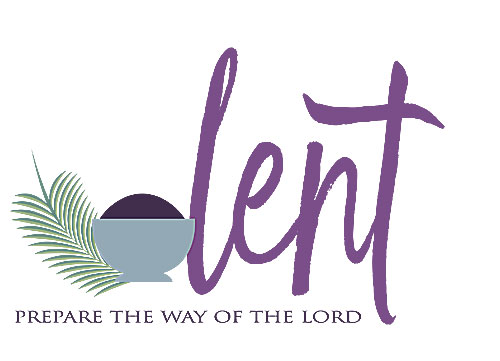 Joe Paprocki's Catechist’s Journey arrives daily via email with suggestions for Catholic school teachers and parish catechists alike including a curation of Lent resources.  Click here.Loyola Press has compiled excellent Lent Resources worth exploring.  Click here.  A great starter article is Lenten Activities for Children.  Click here.Dynamic Catholic produces a daily video reflection.  Sign up now for the Best Lent Ever 2021. The Liturgical Catechist curates a wide variety of Lent resources.  Click here.The Religion Teacher also has great Lent activities.  Click here.Sadlier Religion offers numerous links, articles and ideas.  Click here.Busted Halo is a great website especially for those who work with teens and young adults.  Take a look at 25 Great Things You Can Do for Lent  &  Lent In Three Minutes.Two short articles to inspire Lenten Practices are:  Forty Lenten Ideas by Janet Schaeffler, OP and 101 Practical Fasting Ideas for Lent by Deacon Nick Senger.The McGrath Institute for Church Life offers a beautiful free, e-book called, A Spiritual Pilgrimage to Christ Through Lent:  A Guide for Bible Study and Faith Sharing.The United States Catholic Conference of Bishops offers a Lent Calendar.  Click here.The Catholic Apostolate Center compiles resources for Lent and Easter Calendar.  Click here.Building Faith offers beautiful articles and ideas.  Click here.The ideas on Pinterest are endless.  Click here.The Pastoral Center has excellent resources to help coach and equip parents to introduce Jesus to their children. Growing Up Catholic - HomeCraft and Create:https://mail.google.com/mail/u/0/?ogbl#inbox/FMfcgxwKkbrQKfNRgFZVdHBGkwKdPgCQhttps://mail.google.com/mail/u/0/?ogbl#inbox/FMfcgxwLsJrrnjXJXjgnHxxVcTRfhsWWStations of the Cross for Childrenhttps://www.youtube.com/watch?v=j0qv7c4PsrA